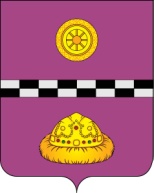            ПОСТАНОВЛЕНИЕ     от  19 июня  2018 г.						                  № 238        В связи с проведением реорганизации в Министерстве обороны Российской Федерации         ПОСТАНОВЛЯЮ:Внести изменения в постановление администрации муниципального района «Княжпогостский» от 03.04.2015 г. №236 «Об утверждении Положения о пунктах временного размещения в случае угрозы  или возникновения чрезвычайной ситуации на территории муниципального района «Княжпогостский» согласно приложению к настоящему постановлению.Настоящее постановление вступает в силу со дня его принятия, подлежит официальному опубликованию.Контроль за исполнением настоящего постановления возложить на заместителя руководителя администрации муниципального района «Княжпогостский»,  курирующего вопросы гражданской обороны. Исполняющий обязанности                                                                                      руководителя администрации                                                           И.В.ПанченкоПриложение к постановлению администрации  МР «Княжпогостский» от 19.06.2018 г. № 238Перечень пунктов временного размещения (ПВР) в случае угрозы или возникновения чрезвычайной ситуации на территории муниципального района «Княжпогостский»»